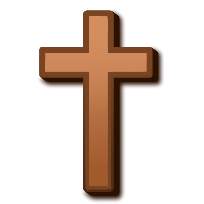 September 23, 2019Dear Parents, Grandparents and Guardians,God of Mercy, you chose a tax collector, St. Matthew, to share the dignity of the apostles.  By his example and prayers, help us to follow Christ and remain faithful in Your service. AmenPlease keep Mrs. DePlato and her family in your prayers.  Her father passed away this weekend.  Mrs. Haney’s great aunt passed away last week, please keep her family in your prayers.I have noticed some girls still wearing hoop earrings.  Girls are to wear one set of post earrings.  No hoop earrings are permitted.  If someone pulls on the hoop, we will have a major problem.Remember, please do not pull into the driveway when your child(ren) are late.  Park behind the church and walk he/she to the door.  It is much safer that way.Pretzel orders are due Thursday, September 26 for the October pre-order.  Picture Day is Wednesday, October 9, 2019.  Children are to wear their uniforms.  Mark your calendars for the Lincoln Drive event on Saturday, November 2.  Our school gets money for every test drive.  Invite your family, friends and neighbors.  There are no pushy sales people.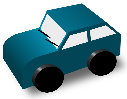 The Home and School is continuing with the Yankee Candle drive.  All of the proceeds from this drive benefit the school.  We are need of a new network to enhance our Internet.  We are trying to raise $15,000.00, so we can get this installed.  We need your support.I was very disappointed in the number of parents who came to Back to School Night for grades 5 through 8.  It is important for you to know what the teachers’ expectations are for your children.  We have this night as a way to communicate with you.I know that we are leading very busy lives.  What can I do to get you to come out to the Home and School Meetings?  We only have 3 meetings a year.  Do you have any interesting topics that would draw parents out to come?  Please let me know.  We need active parents to make our school the best.I am attaching our Church bulletin.  You may find some interesting articles and important information. Also, there are telephone numbers that may be of importance to you.Have a great week and God bless you!Sincerely,Dr. Worrilow